Miejscowość i data																				…………………………………………….Pieczątka i podpis WykonawcyL.p.Nazwa przedmiotu Ilość (szt.)Opis przedmiotu zamówieniaPoglądowe zdjęcie zamawianego produktuPoglądowe zdjęcie zamawianego produktuWartość łącznie nettoWartość łącznie nettoWartość łącznie brutto1Głośnik mobilny12Głośnik  typu TRACER Kross, parametry techniczne: obsługa kart microSD, moc [W] 3, czas pracy na akumulatorze [h]  7, zgodność z urządzeniami: urządzenia z Bluetooth, czas ładowania [h] 3, zasilanie akumulatorowe, dodatkowe funkcje głośnika: odtwarzanie muzyki z karty pamięci, rodzaj urządzenia audio:	Mono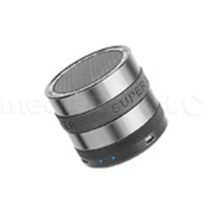 2Wielofunkcyjne słuchawki12Słuchawki typu - SIRIUS BT MT3582, parametry techniczne: bezprzewodowe słuchawki Bluetooth stereo,  Interfejs Bluetooth V3.0 z EDR,radio FM 87-108MHz, odtwarzacz MP3 z kart TF do 32GB, wbudowany wysokiej jakości mikrofon oraz głośniki, obsługa standardów: A2DP, HSP, AVRCP, częstotliwość przenoszenia: 20Hz – 20kHz, gniazdo typu jack 3,5mm LINE IN, składana konstrukcja, akumulator: Li-Polymer do 5 godzin działania, czas ładowania: ok. 3 godzin, 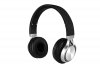 3Powerbank12Typu BLOW PB 13, parametry techniczne: polimerowa bateria, pojemność baterii: 8000mAh, czas ładowania: 7-8 godzin, ilość cykli ładowania: ≥ 500, posiada wbudowane zabezpieczenia przed: przeładowaniem, zwarciem, całkowitym rozładowaniem, prądowe, termiczne, wyciekiem, wyświetlacz LCD ze wskaźnikiem poziomu zasilania, napięcie wejściowe i wyjściowe: 5V, natężenie wejściowe: 1A, natężenie wyjściowe:- USB 1: 1A, - USB 2: 2.1A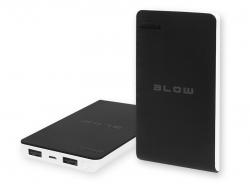 4Monopod do zdjęć selfie z Bluetooth12Typu: Msonic MST1633K, parametry techniczne: bluetooth, lekki i przenośny, możliwość regulacji kąta, bardzo trwały, obsługa kamer PTZ, antypoślizgowe wykończenie uchwytu, materiał: stal nierdzewna, zakres ysunięcia/wsunięcia: 20-100 cm, wersja Bluetooth: 3.0 + EDR, zakres użytkowania: nadaje się do telefonów komórkowych, aparatów cyfrowych, miniaturowych lustrzanek i podobnych urządzeń o szerokości 55-85 cmobsługiwane systemy: IOS/Android, zasilanie: 1 bateria CR2032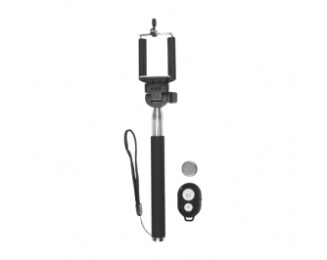                                                                                                        Łącznie wartość netto                                                                                                       Łącznie wartość netto                                                                                                       Łącznie wartość netto                                                                                                       Łącznie wartość netto                                                                                                       Łącznie wartość netto                                                                                                       Łącznie wartość netto                                                                                                       Łącznie wartość nettoSłownie: Słownie: Słownie: Słownie: Słownie: Słownie: Słownie: Słownie: Słownie:                                                                                                        Łącznie wartość brutto                                                                                                       Łącznie wartość brutto                                                                                                       Łącznie wartość brutto                                                                                                       Łącznie wartość brutto                                                                                                       Łącznie wartość bruttoSłownie: Słownie: Słownie: Słownie: Słownie: Słownie: Słownie: Słownie: Słownie: 